Kritériá výberu cvičnej školy alebo cvičného školského zariadenia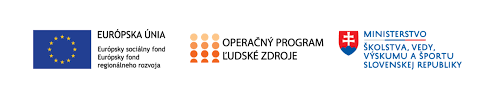 Názov projektu: Kto vie, nech učíKód projektu v ITMS2014+:  312011AKK9Prijímateľ: Katolícka univerzita v Ružomberku (Filozofická a Pedagogická fakulta KU)1. Základné údaje o škole alebo školskom zariadení2.  Základné kritériá výberu školy alebo školského zariadenia3. Ďalšie kritériá výberu cvičnej školy alebo cvičného školského zariadeniaPrieskum o možnosti zaradenia školy alebo školského zariadenia do siete cvičných škôl alebo školských zariadení v zmysle podmienok výzvy uskutočnil/-a: Meno a priezvisko:							Podpis:Dátum:						Tento projekt sa realizuje vďaka podpore z Európskeho sociálneho fondu a Európskeho fondu regionálneho rozvoja v rámci Operačného programu Ľudské zdroje.Názov:Adresa:E-mailová adresa a telefón:Webové sídlo:Riaditeľ/ka:ÁNONIEŠkola alebo školské zariadenie je zapísané v Sieti škôl a školských zariadení SR. Súkromné zdroje v škole alebo zariadení nepredstavujú viac ako 50 % ich financovania.ÁNONIEDeklarovalo vedenie školy a učitelia záujem o spoluprácu pri praktickej príprave študentov pre budúce povolanie?Pôsobia na škole učitelia s kvalifikačnou skúškou (atestáciou), respektíve učitelia zapojení do procesu profesijného rozvoja?Umožňuje škola realizovať rôzne druhy pedagogických praxí?Umožňuje škola realizovať stáže?Zaraďuje škola aktivizujúce metódy výučby a progresívne inovačné trendy do výučby? Aká je vzdialenosť školy od KU? (Uveďte v km)